Бітіс Г.Е.2024 жылғы 2 ақпандағы№ ЖТ-2024-03053809 хатқаҚұрметті Гүлнұр Елибекқызы!Қазақстан Республикасы ІІМ Есірткі қылмысына қарсы іс-қимыл депертаменті статистикалық есепке сәйкес 2023 жылдың 12 айында Қазақстанда 1 тонна 110 кг. синтетикалық есірткі тәркіленгенін хабарлаймыз.Құрметпен,Қазақстан Республикасы ІІМ Есірткі қылмысына қарсы іс-қимылдепертаменті бастығының орынбасары				  Б. Әмірхановисп. Т. Хамзинтел. 71-46-81ҚАЗАҚСТАН РЕСПУБЛИКАСЫІШКІ ІСТЕР МИНИСТРЛІГІ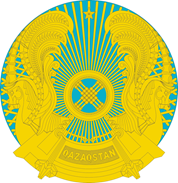 МИНИСТЕРСТВОВНУТРЕННИХ ДЕЛРЕСПУБЛИКИ КАЗАХСТАН010000, Астана қаласы,Тәуелсіздік даңғылы, 1тел.: 8 (7172) 72 22 31электрондық мекенжай: kense@mvd.gov.kz                                     010000, город Астанапроспект Тәуелсіздік, 1тел.: 8 (7172) 72 22 31электронный адрес: kense@mvd.gov.kz20____ж.__________№______________________________________________